			  The Neighborhood PreschoolFee ScheduleAugust 2019 through May 2020Preschool Only – T.N.P. Lil’ Learners  9:30-1:30pm Two Days/Per Week $240.00/$230.00 month	   2nd Sibling $215.00/$206.00 month Three Days/Per Week $328.00/$315.00 month 2nd Sibling $296.00/$284.00 month Four Days/Per Week $429.00/$412.00 month   2nd Sibling $386.00/$371.00 month Five Days/Per Week $624.00/$600.00 month	   2nd Sibling $483.00/$464.00 monthPreschool Enrichment – T.N.P. Creative Learners  8:30-2:30pm Two Days Per Week $357.00/$343.00 month	  2nd Sibling $321.00/$308.00 monthThree Days Per Week $489.00/$470.00 month 2nd Sibling $440.00/$423.00 monthFour Days Per Week $616.00/$592.25 month	  2nd Sibling $555.00/$533.00 monthFive Days Per Week $740.00/$711.00month	  2nd Sibling $666.00/$640.00 monthAnnual Registration & Curriculum FeesAll tuition fees are due at the beginning of each month.  Late fees apply on payments received after the 10th of each month.  Make all checks to: The Neighborhood PreschoolLittle Learners & Creative Learners A $104.00 ($156.00/family max.) Non-refundable Registration Fee is required upon registration.  A $104.00 Curriculum Fee is due at Open House/Meet The Teacher Night.Payment Options: Check, Cash or online payment options are available.  A discount of 3-4% applies to all families paying by cash or check on a regular basis. See Fee Schedule!VPK ONLY classes Meet Tues.-Fri. 9:30 – 1:30pm Only (Fees are waived)VPK Enrichment Options: VPK Student Adding Mondays from 9:30-1:30pm    Fee: $154.00/$150.00 per monthAttending Tuesday-Friday 8:00 - 3:30pm                 Fee: $300.00/$289.00 per monthAttending 5 Days M-F 8:00 - 3:30pm                       Fee: $419.00/$402.00 per monthCOE and VPK Enrichment Registration Fee ($104.00) are due upon registration.  VPK Enrichment Students pay a $52.00 Curriculum Fee, due upon enrollment.Optional Drop In Before Care $9.00 per day per child 8:00am-9:30amOptional Drop In After Care $12.00 per day/per child 1:30pm-3:30pmLimited spaces available based on our Creative Learners enrollment.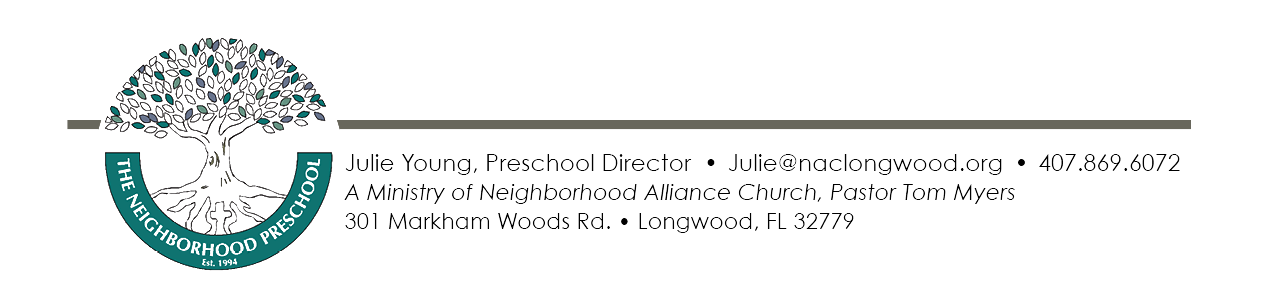 